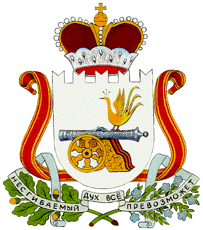 АДМИНИСТРАЦИЯ  БЕЛЯЕВСКОГО  СЕЛЬСКОГО  ПОСЕЛЕНИЯР А С П О Р Я Ж Е Н И Еот 18.04.2018№ 17Об утверждении политики АдминистрацииБеляевского сельского поселенияв отношении обработки  персональных данныхВ соответствии с требованиями Федерального закона Российской Федерации от 27.07.2006 г. № 152-ФЗ «О персональных данных»  Федеральным законом от 06 октября 2003 года № 131-ФЗ «Об общих принципах организации местного самоуправления в Российской Федерации», постановлением Правительства Российской Федерации от 21 марта 2012 года № 211 «Об утверждении перечня мер, направленных на обеспечение выполнения обязанностей, предусмотренных Федеральным законом «О персональных данных» и принятыми в соответствии с ним нормативными правовыми актами, операторами, являющимися государственными или муниципальными органами» 1. Утвердить Политику Администрации Беляевского сельского поселения в отношении обработки персональных данных Беляевского сельского поселения  согласно  Приложению к настоящему распоряжению.2. Настоящее распоряжение вступает в законную силу после его подписания Главой муниципального образования Беляевское сельское поселение и подлежит опубликованию в печатном средстве массовой информации органов местного самоуправления Беляевского сельского поселения « Беляевские  известия» и размещению на официальном сайте муниципального образования «Велижский район» в сети Интернет..4. Контроль за исполнением настоящего распоряжения оставляю за собой.Глава муниципального образованияБеляевское сельское поселение                                            Л.М.Белоусова С распоряжением ознакомлен(а): _________________/  Н.С.БороздинаПриложение № к распоряжению Администрации  Беляевского сельского поселения от 18.04.2018г. №17ПолитикаАдминистрации муниципального образованияБеляевское сельское поселениев отношении обработки персональных данныхОбщие положенияНастоящий документ разработан в соответствии с требованиями Федерального закона Российской Федерации от 27.07.2006 г. № 152-ФЗ «О персональных данных» и определяет политику в отношении обработки персональных данных в Администрации муниципального образования Беляевское сельское поселениеПравовым основанием обработки персональных данных администрации муниципального образования Беляевское сельское поселение является осуществление полномочий, определенных В соответствии с Трудовым кодексом Российской Федерации, Федеральным законом от 27 июля 2006 года № 152-ФЗ «О персональных данных», Федеральным законом от 06 октября 2003 года № 131-ФЗ «Об общих принципах организации местного самоуправления в Российской Федерации», постановлением Правительства Российской Федерации от 21 марта 2012 года № 211 «Об утверждении перечня мер, направленных на обеспечение выполнения обязанностей, предусмотренных Федеральным законом «О персональных данных» и принятыми в соответствии с ним нормативными правовыми актами, операторами, являющимися государственными или муниципальными органами» Принципы и условия обработки персональных данныхОбработка персональных данных в администрации муниципального образования Беляевское сельское поселение осуществляется на основе следующих принципов:- обработка персональных данных осуществляется на законной и справедливой основе;- обработка персональных данных ограничивается достижением конкретных, заранее определенных и законных целей. Не допускается обработка персональных данных, несовместимая с целями сбора персональных данных;- не допускается объединение баз данных, содержащих персональные данные, обработка которых осуществляется в целях, несовместимых между собой;- обработке подлежат только персональные данные, которые отвечают целям их обработки;- содержание и объем обрабатываемых персональных данных соответствуют заявленным целям обработки. Обрабатываемые персональные данные не являются избыточными по отношению к заявленным целям их обработки;- при обработке персональных данных обеспечивается точность персональных данных, их достаточность, а в необходимых случаях и актуальность по отношению к целям обработки персональных данных;- хранение персональных осуществляется в форме, позволяющей определить субьекта персональных данных, не дольше, чем этого требуют цели обработки персональных данных, если срок хранения персональных данных не установлен федеральным законом, договором, стороной которого, выгодоприобретателем или поручителем, по которому является субъект персональных данных. Обрабатываемые персональные данные подлежат уничтожению либо обезличиванию по достижении целей обработки или в случае утраты необходимости в достижении этих целей, если иное не предусмотрено федеральным законом.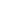 Обработка персональных данных осуществляется на основании условий, предусмотренных Федеральным законом Российской Федерации от 27.07.2006 г. № 152-ФЗ «О персональных данных».Права субъектов персональных данныхСубъект персональных данных вправе требовать от 
Администрации муниципального образования Беляевское сельское поселение уточнения его персональных данных, их блокирования или уничтожения в случае, если персональные данные являются неполными, устаревшими, неточными, незаконно полученными или не являются необходимыми для заявленной цели обработки, а также принимать предусмотренные законом меры по защите своих прав.Для реализации вышеуказанных прав субъект персональных данных, может в порядке, установленном статьей 14 Федерального закона Российской Федерации от 27.07.2006 г. № 152-ФЗ «О персональных данных», обратиться в администрацию муниципального образования Беляевское сельское поселение с соответствующим запросом.Если субъект персональных данных считает, что администрация муниципального образования Беляевское сельское поселение осуществляет обработку его персональных данных с нарушением требований Федерального закона Российской Федерации от 27.07.2006 г. № 152-ФЗ «О персональных данных» или иным образом нарушает его права и свободы, субъект персональных данных вправе обжаловать действия или бездействие администрации МО Беляевское сельское поселение в вышестоящий орган, в органы прокуратуры или в судебном порядке.   Кроме того, действующее законодательство может устанавливать ограничения и другие условия, касающиеся упомянутых выше прав.Передача персональных данныхАдминистрация муниципального образования Беляевское сельское поселение не предоставляет и не раскрывает сведения, содержащие персональные данные субъектов персональных данных, третьей стороне без письменного согласия субъекта персональных данных, за исключением случаев, когда это необходимо в целях предупреждения угрозы жизни и здоровью, а также в случаях, установленных федеральными законамиМеры по обеспечению защиты персональных данныхАдминистрация муниципального образования Беляевское сельское поселение предпринимает необходимые организационные и технические меры по защите персональных данных. Принимаемые меры основаны на требованиях статей 18.1, 19 Федерального закона Российской Федерации от 27.07.2006 г. № 152-ФЗ «О персональных данных», а также на требованиях постановлений Правительства Российской Федерации, устанавливающих перечень мер, направленных на обеспечение выполнения обязанностей, предусмотренных Федеральным законом Российской Федерации от 27.07.2006 г. № 152-ФЗ «О персональных данных».В целях координации действий по обеспечению безопасности персональных данных в Администрации муниципального образования Беляевское сельское поселение осуществляются меры организационного и технического характера.Реализованы следующие меры организационного характера:- назначены лица, ответственные за организацию обработки персональных данных, а также за обеспечение безопасности персональных данных в информационных системах персональных данных;- разработаны и внедрены локальные акты по вопросам организации и проведению работ по обеспечению безопасности персональных данных.Осуществляются меры технического характера, направленные на:- предотвращение несанкционированного доступа к персональным данным, обрабатываемых в информационных системах персональных данных;- резервирование и восстановление персональных данных, программного обеспечения, средств защиты информации в информационных системах персональных данных модифицированных или уничтоженных вследствие несанкционированного доступа к ним;- иные необходимые меры безопасности.Гарантии конфиденциальностиСотрудники администрации муниципального образования Беляевское сельское поселение, которым в связи с выполнением ими своих функций стали известны персональные данные субъектов персональных данных, предупреждены о возможной дисциплинарной, административной, гражданско–правовой или уголовной ответственности в случае нарушения норм и требований действующего законодательства, регулирующего правила обработки и защиты персональных данных.ОтветственностьВ случае неисполнения положений настоящего документа администрация муниципального образования Беляевское сельское поселение несет ответственность в соответствии с действующим законодательством Российской Федерации.Заключительные положенияНастоящий документ является общедоступным.          Настоящий документ подлежит изменению в следующих случаях:- при изменении законодательства Российской Федерации в сфере защиты персональных данных;- по результатам контроля выполнения требований по обработке и обеспечению безопасности персональных данных;- по решению руководства.В случае внесения в настоящий документ существенных изменений к ним будет обеспечен неограниченный доступ всем заинтересованным субъектам персональных данных.